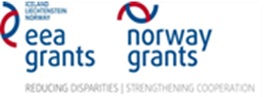 Образец №14Д Е К Л А Р А Ц И Яотносно срока на изпълнение на поръчкатаДолуподписаният/ата___________________________________________________(собствено, бащино и фамилно име)с ЕГН__________, лична карта №____________, издадена на ______от МВР гр._________, с постоянен адрес:________________________________, в качеството си на ___________ на __________________ със седалище и адрес на управление гр.______________________, вписано в Търговския регистър с ЕИК ___________,тел.: ___________, факс: ___________ и адрес за кореспонденция: ____________________,ДЕКЛАРИРАМ, ЧЕ:Срокът за изпълнение на настоящата обществена поръчка с предмет: „Разработване на модел на уеб-базиран имунизационен регистър (уеб-базирана високо-сигурна информационна система), пилотното му внедряване в две ОПЛ-практики и РЗИ в избрана област на страната, както и в НЦЗПБ и МЗ и обучение за работа с модела“ по Проект № BG 07-PDPC 02 от 26.11.2014 г. „Подобряване надзора на ваксинопредотвратимите заболявания: разработване на модел на уеб-базиран имунизационен регистър“, финансиран по програма BG 07 „Инициативи за обществено здраве" чрез финансовата подкрепа на Норвежкия финансов механизъм 2009-2014г. и Финансовия механизъм на Европейското икономическо пространство 2009-2014 г.ще бъде до 6 месеца, считано от датата на сключване на договора, но не по-късно от 15.04.2016г.Подпис: ......................................................(лице/лица, които представляват или са упълномощени да подписват от името на участника)Дата: .........................................*Поставя се в плик №1!